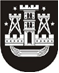 KLAIPĖDOS MIESTO SAVIVALDYBĖS TARYBASPRENDIMASDĖL RENATOS VENCKIENĖS SKYRIMO Į KlAIPĖDOS VITĖS PAGRINDINĖS MOKYKLOS DIREKTORIAUS PAREIGAS2018 m. balandžio 26 d. Nr. T2-75KlaipėdaVadovaudamasi Lietuvos Respublikos vietos savivaldos įstatymo 16 straipsnio 2 dalies 21 punktu, Lietuvos Respublikos darbo kodekso 41 straipsnio 3 dalimi, Lietuvos Respublikos valstybės ir savivaldybių įstaigų darbuotojų darbo apmokėjimo įstatymo 8 straipsnio 2 dalimi, 5 priedo 2.1 papunkčiu, 44 punktu, Lietuvos Respublikos korupcijos prevencijos įstatymo 9 straipsnio 8 dalimi, Lietuvos Respublikos švietimo įstatymo Nr. I-1489 59 straipsnio 1, 2, 3 dalimis, atsižvelgdama į pretendentų Klaipėdos Vitės pagrindinės mokyklos direktoriaus pareigoms eiti atrankos komisijos 2018 m. kovo 16 d. protokolą Nr. ADM-155, Renatos Venckienės 2018 m. kovo 21 d. prašymą Nr. P23-15 ir įvertinusi Lietuvos Respublikos specialiųjų tyrimų tarnybos 2018 m. kovo 26 d. rašte Nr. 4-01-2285 pateiktą informaciją, Klaipėdos miesto savivaldybės taryba nusprendžia:1. Skirti nuo 2018 m. gegužės 3 d. Renatą Venckienę Klaipėdos Vitės pagrindinės mokyklos direktore penkeriems metams iki 2023 m. gegužės 2 d.2. Nustatyti Renatai Venckienei pareiginės algos pastoviosios dalies koeficientą – 10,93 (10,41 + 5%) baziniais dydžiais.3. Įgalioti Klaipėdos miesto savivaldybės merą Vytautą Grubliauską sudaryti terminuotą darbo sutartį su Renata Venckiene.Savivaldybės meras Vytautas Grubliauskas